KERJASAMA PEMERINTAH INDONESIA DAN MALAYSIA DALAM MENANGANI PEREDARAN NARKOBA KEDUA NEGARASKRIPSIDiajukan untuk Memenuhi Salah Satu Syarat DalamMenempuh Ujian Sarjana Program Strata SatuJurusan Ilmu Hubungan InternasionalDisusun Oleh :Endesti Anandita152030235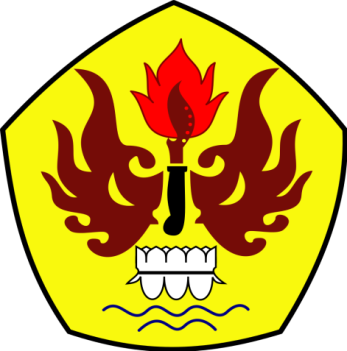 FAKULTAS ILMU SOSIAL DAN ILMU POLITIKUNIVERSITAS PASUNDANBANDUNG2019